Procedură de Sistem privind Implementarea Standardului 5: Obiective COD: PS-SCIM-12Lista responsabililor cu elaborarea, verificarea şi aprobarea ediţieiSituaţia ediţiilor şi a reviziilor în cadrul ediţiilor proceduriiLista cuprinzând persoanele la care se difuzează ediţia sau, după caz, revizia din cadrul ediţiei proceduriiScopul proceduriiStabilește modul de realizare a activității, compartimentele și persoanele implicateProcedura are scopul de a stabili un set de reguli, operaţiuni unitare şi responsabilităţi în procesul de implementare, monitorizare şi dezvoltare a sistemului de control intern/managerial cu ajutorul căruia să se asigure stabilirea obiectivelor instituției.Dă asigurări cu privire la existența documentației adecvate derulării activitățiiAsigură continuitatea activității, inclusiv în condiții de fluctuație a personaluluiSprijină auditul și/sau alte organisme abilitate în acțiuni de auditare și/sau control, iar pe manager, în luarea decizieiAlte scopuriDomeniul de aplicarePrecizarea (definirea) activității la care se referă procedura operațională:Procedura se referă la activitatea de implementare a Sandardului 5: Obiective.Delimitarea explicită a activității procedurate în cadrul portofoliului de activități desfășurate de entitatea publică:Activitatea de elaborare a documentelor SCIM este prima activitate procedurată în cadrul instituțieiListarea principalelor activități de care depinde și/sau care depind de activitatea procedurată:De activitatea de elaborare a documentelor SCIM depind toate celelalte activități din cadrul instituției, datorită faptului că această activitate reglementează modalitatea de elaborare a tuturor documentelor SCIM.Listarea compartimentelor furnizoare de date și/sau beneficiare de rezultate ale activității procedurate:Compartimente furnizare de dateToate structurileCompartimente furnizoare de rezultate:Toate structurileCompartimente implicate în procesul activităţii:SCIMDocumente de referințăReglementări internaționale:Nu este cazulLegislație primară:Ordonanţa  Guvernului  nr.  119/1999  privind  controlul  intern/managerial  şi  controlul  financiar  preventiv, republicată, cu modificările şi completările ulterioareLegea nr. 500/2002 privind finanţele publice, cu modificările şi completările ulterioareLegile bugetare anuale.Legislație secundară:Ordin nr. 600/2018 privind aprobarea Codului controlului intern managerial al entităţilor publice Publicat in Monitorul Oficial, Partea I nr. 387 din 07.05.2018Instrucţinea   nr.   1/2018   din   16   mai   2018   privind   aplicarea   unitară   la   nivelul   unităţilor   de   învăţământ preuniversitar a Standardului 9 - Proceduri prevăzut în Codul controlului intern managerial al entităţilor publice, aprobat prin Ordinul secretarului general al Guvernului nr. 600/2018Alte documente, inclusiv reglementări interne ale entității publice:Dispozitia de constituire a Comisiei privind organizarea, implementarea si mentinerea unui sistem de control intern/managerial in cadrul instituției;Regulamentul de organizare si de lucru al Comisiei privind organizarea, implementarea si mentinerea unui sistem de control intern/managerial în cadrul instituțieiProgramul de dezvoltare al Sistemului de Control Intern Managerial în cadrul instituțieiRegulamentul de organizare şi funcţionare al instituțieiRegulamentul Intern al InstituțieiDecizii/Dispoziţii ale Conducătorului InstituțieiProcedura de Sistem privind ”Controlul Documentelor”Procedura de Sistem privind ”Controlul Înregistrărilor”Circuitul documentelor;Alte acte normativeDefiniții și abrevieriDefiniții ale termenilor:Abrevieri ale termenilor:Descrierere proceduriiGeneralități:-> Prezenta procedură de sistem stabileşte un set de reguli şi operaţiuni unitare, precum şi responsabilităţi în activitatea de implementare a Standardului 5 – Obiective.-> Stabilirea obiectivelor compartimentelor şi implicit ale instituţiei publice constituie un proces în cadrul căruia sunt fixate priorităţile compartimentelor în concordanţă cu actele normative aplicabile, documentele de planificare, resursele avute la dispoziţie şi domeniile de responsabilitate.-> Obiectivele trebuie să fie astfel definite încât să răspundă pachetului S.M.A.R.T (Specifice, Măsurabile, De atins, Realiste, Cu termen de realizat).-> Compartimentele reevaluează obiectivele stabilite ori de câte ori se modifică actele normative care au stat la baza stabilirii obiectivelor. În acest sens, compartimentele întocmesc planuri anuale sau multianuale, în conformitate cu prevederile legale care reglementează activitatea instituţiei publice, în care sunt cuprinse activităţile şi resursele necesare pentru îndeplinirea obiectivelor.-> În vederea monitorizării gradului de îndeplinire a obiectivelor, se vor elabora indicatori  de  performanţă asociaţi obiectivelor.-> Pentru îndeplinirea obiectivelor, compartimentele stabilesc activităţile care pot fi transpuse în proceduri operaţionale.Obiectivele sunt generale şi specifice.-> Obiectivele generale reprezintă misiunea instituţiei publice care derivă din programul de guvernare şi din actele normative care reglementează organizarea şi funcţionarea instituţiei publice.-> Obiectivele generale se descompun în obiective specifice/operaţionale, până la nivel individual, acestea formând un ansamblu coerent de obiective subordonate celor generale.-> Pentru implementarea Standardului 5 – Obiective, comisia de monitorizare, coordonare şi îndrumare metodologică a implementării şi/sau dezvoltării sistemului de control intern/managerial va proceda la:stabilirea obiectivelor specifice;definirea obiectivelor specifice astfel încât să răspundă pachetului S.M.A.R.T;stabilirea activităţilor individuale.-> Prin implementarea Standardului 5 – Obiective se asigură:îndeplinirea obiectivelor stabilite, prin planificarea resurselor în concordanţă cu actele normative care reglementează organizarea şi funcţionarea instituţiei publice;evaluarea stadiului îndeplinirii obiectivelor.Elemente de evaluare a implementării Standardului 5 – Obiective-> Sunt stabilite obiectivele specifice la nivelul fiecărui compartiment.-> Obiectivele sunt astfel definite încât să răspundă pachetului de cerinţe S.M.A.R.T.-> Sunt stabilite activităţi individuale pe fiecare salariat, care să conducă la atingerea obiectivelor specifice compartimentului.Indicator de evaluare pentru implementarea Standardului 5 – Obiective Numărul obiectivelor realizate / Numărul obiectivelor stabilite x 100Documente utilizate:Lista și proveniența documentelor:Documentele utilizate la elaborarea procedurii sunt OSGG 400/2015 și anexele acestuia.Conținutul și rolul documentelor:Documentele utilizate în elaborarea prezentei proceduri au rolul de a reglementa modalitatea de implementare a activității procedurate.Accesul, pentru fiecare Compartiment, la legislaţia aplicabilă, se face prin programul informatic la care au acces salariaţii entității.Circuitul documentelor:Prezenta procedură va fi destribuită tuturor compartimentelor din cadrul entității.Resurse necesare:Resurse materiale:ComputerImprimantăCopiatorConsumabile (cerneală/toner)Hartie xeroxDosareResurse umane:Conducătorul InstituțieiPresedinte Comisie SCIMSalariații InstituțieiResurse financiare:Conform Bugetului aprobat al InstituțieiModul de lucru:Planificarea operațiunilor și acțiunilor activității:Operațiunile și acțiunile privind activitatea procedurată se vor derula de către compartimentele implicate, conform instrucțiunilor din prezenta procedură.Derularea operațiunilor și acțiunilor activității:Anexa - Derularea operațiunilor și acțiunilor activitățiiValorificarea rezultatelor activității:Rezultatele activității vor fi valorificate de către toate compartimentele din Instituție prin elaborarea tuturor documentelor SCIM în conformitate cu prevederile prezentei proceduri.Responsabilități 793Conducătorul instituțieiAprobă proceduraAsigură implementarea și menținerea proceduriiStabilește atribuțiile și responsabilitățile ce pot fi delegate pentru funcțiile subordonateComisia SCIMAsigură implementarea și menținerea prezentei proceduri;Aplică și menține proceduraRealizează activitățile descrise la termenele stabilite în prezenta procedurăMonitorizează proceduraConducătorii de compartimenteAplică și mențin procedura;Realizează activitățile descrise la termenele stabilite în prezenta procedurăCompletează Lista Obiectivelor specifice/ compartiment, cod PS-SCIM-05-F2Completează Raportul privind reevaluarea obiectivelor, cod PS-SCIM-05-F5 Anexa - Matricea responsabilitățilorFormular de evidenţă a modificărilorFormular de analiză a proceduriiLista de difuzare a proceduriiAnexeCuprins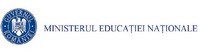 Colegiul N.V. KarpenBacauPROCEDURĂ DE SISTEMEdiţia:a I-aColegiul N.V. KarpenBacauPROCEDURĂ DE SISTEMRevizia:IColegiul N.V. KarpenBacauImplementarea Standardului 5: ObiectiveCod: PS-SCIM-12Exemplar nr.:1Nr. CrtElemente privind responsabilii/ operațiuneaNumele și prenumeleFuncțiaDataSemnătura1234561.1ElaboratBalan Oana RoxanaProfesor Comisie Monitorizare03.11.20221.2VerificatBereczki Ioanamembru CEAC03.11.20221.3AvizatSova Simona AndreeaResponsabil Comisie Monitorizare03.11.20221.4AprobatCazacu Emanoil RemusDirector03.11.2022Nr. CrtEdiția sau, după caz, revizia în cadrul edițieiComponenta revizuităModalitatea revizieiData de la care se aplică prevederile ediției sau reviziei ediției123452.1Ediţia ILegislație primarăLegislație secundarăConform Ordinului nr. 600/2018, în vigoare de la 07.05.2018, se aduc modificări în ceea ce privește definirea termenilor, structura din cadrul procedurii documentate prin introducerea/modificarea a 3 formulare, prevăzute ca si componente structurale minimale, respectiv Formular de evidență a modificărilor, Formular de analiză a procedurii, Formular de distribuire difuzare.23.08.20212.2Revizia ILegislație primarăLegislație secundarăConform Ordinului nr. 600/2018, în vigoare de la 07.05.2018, se aduc modificări în ceea ce privește definirea termenilor, structura din cadrul procedurii documentate prin introducerea/modificarea a 3 formulare, prevăzute ca si componente structurale minimale, respectiv Formular de evidență a modificărilor, Formular de analiză a procedurii, Formular de distribuire difuzare.03.11.2022Nr. CrtScopul difuzăriiEx.nr.CompartimentFuncțiaNume și prenumeData primiriiSemnătura123456783.1Aplicare, Informare1ManagementDirectorCazacu Emanoil Remus03.11.20223.2Aplicare, Informare2Comisie MonitorizareResponsabil Comisie MonitorizareSova Andreea Simona03.11.20223.3Aplicare, Evidență, Arhivare3Comisie MonitorizareResponsabil Comisie MonitorizareBalan Oana Roxana03.11.20223.4Aplicare, Informare4ContabilitateContabil SefBuhucianu Luminita03.11.20223.5Aplicare, Informare5Consiliu ProfesoralCoordonator programe și proiecte educativeTurcu Mihaela03.11.2022Nr. Crt.TermenulDefiniția și / sau, dacă este cazul, actul care definește termenul1.Procedură documentatăModul specific de realizare a unei activități sau a unui proces, editat pe suport de hârtie sau în format electronic; procedurile documentate pot fi proceduri de sistem şi proceduri operaţionale;2.Procedura de sistem (procedură generală)Descrie un proces sau o activitate care se desfăşoară la nivelul entității publice aplicabil/aplicabilă majorității sau tuturor compartimentelor dintr-o entitate publică;3.Procedură operaţională (procedură de lucru)Procedură care descrie un proces sau o activitate care se desfăşoară la nivelul unuia sau mai multor compartimente dintr-o entitate, fără aplicabilitate la nivelul întregii entități publice;4.DocumentAct prin care se adeverește, se constată sau se preconizează un fapt, se conferă un drept, se recunoaște o obligație respectiv text scris sau tipărit inscripție sau altă mărturie servind la cunoașterea unui fapt real actual sau din trecut5.AprobareConfirmarea scrisă, semnătura şi datarea acesteia, a autorităţii desemnate de a fi de acord cu aplicarea respectivului document în organizaţie.6.VerificareConfirmare prin examinare şi furnizare de dovezi obiective de către autoritatea desemnată (verificator), a faptului că sunt satisfăcute cerinţele specificate, inclusiv cerinţele Comisiei de Monitorizare.7.Gestionarea documentelorProcesul de administrare a documentelor unei entităţi publice, pentru a servi intereselor acesteia, pe parcursul întregii lor durate de viaţă, de la început, prin procesul de creare, revizuire, organizare, stocare, utilizare, partajare, identificare, arhivare şi până la distrugerea lor;8.Ediție procedurăForma actuală a procedurii; Ediția unei proceduri se modifică atunci când deja au fost realizate 3 revizii ale respectivei proceduri sau atunci când modificările din structura procedurii depășesc 50% din conținutul reviziei anterioare;9.Revizie procedurăAcţiunea de modificare respectiv adăugare sau eliminare a unor informații, date, componente ale unei ediții a unei proceduri, modificări ce implică de regulă sub 50% din conținutul procedurii;10.SistemAnsamblu de elemente corelate sau în interacţiune11.Interes publicAcel interes care implică garantarea şi respectarea de către instituţii  a drepturilor, libertăţilor şi intereselor legitime ale cetăţenilor, recunoscute de Constituţie, legislaţia internă şi tratatelor internaţionale la care România este parte.12.Interes personalOrice avantaj material sau de alta natura, urmarit sau obtinut, in mod direct sau indirect, pentru sine sau pentru altii, prin folosirea reputatiei, influentei, facilitatilor, relatiilor, informatiilor la care au acces, ca urmare a exercitarii functiei publice13.Conflict de intereseAcea situaţie sau împrejurare în care interesul personal, direct sau indirect, al funcţionarului public contravine interesului public, astfel încât afectează  sau  ar putea afecta independenţa şi imparţialitatea sa în luarea deciziilor ori îndeplinirea la timp şi cu obiectivele a îndatoririlor care îi revin în exercitarea funcţiei publice deţinute.14.Entitate publicăAutoritate publică, instituţie publică, companie/societate naţională, regie autonomă, societate lacare statul sau o unitate administrativ-teritorială este acţionar majoritar, cu personalitate juridică, care utilizează/administrează fonduri publice şi/sau patrimoniu public15.DepartamentDirecţie Generală, Direcţie, Serviciu, Birou, Compartiment;16.Conducătorul departamentului (compartimentului)Director general, director, şef serviciu, şef birou, şef compartiment;Nr. Crt.AbreviereaTermenul abreviat1.P.S.Procedura de sistem2.P.O.Procedura operationala3.EElaborare4.VVerificare5.AAprobare6.Ap.Aplicare7.Ah.Arhivare8.CSCompartiment de specialitate9.SCIMSistem de control intern/managerial10.RMCResponsabil managementul calității, mediului, sănătății și securității ocupaționale11.Ed.Ediție12.Rev.Revizie13.PCPresedintele	Comisiei	pentru	monitorizarea,	coordonarea	si	indrumarea metodologica cu privire la sistemele de control managerial14.RCReprezentantul Conducerii cu sistemul de management al calitatii15.MFPMinisterul Finanțelor Publice16.CCentralizare17.EPEntitate Publică;Nr. CrtEdiţiaData ediţieiReviziaData revizieiNr. pag.Descrierea modificăriiSemnătura conducătorului departamentuluiNr. CrtCompartimentNume şi prenume conducător compartimentÎnlocuitor de drept sau delegatAvizDataObservaţiiSemnăturaNr.ex.CompartimentNume și prenumeData primiriiSemnăturaData retrageriiData intrării în vigoareSemnătura1ManagementCazacu Emanoil Remus2Comisie MonitorizareSova Andreea Simona3Comisie MonitorizareBalan Oana Roxana4ContabilitateBuhucianu Luminita5Consiliu ProfesoralTurcu MihaelaNr. CrtDenumirea anexeiElaboratorAprobaNumar de exemplareArhivare